Työllistämisen tukitoimet www.nuorisoseurat.fi/tyollistaminenLeipää ja kulttuuria työllistämisverkosto auttaa hyviä työntekijöitä löytämään hyvät työnantajat ja toisinpäin. Jos sinulla on kysyttävää työllistämisestä, tarpeita tai vaikkapa ideoita jotka kaipaavat toteutusta, ota rohkeasti yhteyttä: tyollistaminen@nuorisoseurat.fiTyönantajan opas nuorisoseuroille ladattavissa verkoston sivuilta linkistä:https://nuorisoseurat.fi/wp-content/uploads/2016/06/tyonantajanopas_0.pdfToiveet tukitoimista nuorisoseuroille, jotka toimivat työnantajinaTyönantajana toimivien verkoston tapaamisia ja koulutuksiaKoulutusta esimiehille ja seuran johtajille, perehdytysopas Nuorisoseurajärjestöstä luottamushenkilöilleJohtamistaidon koulutus ja yhteistyö vapaaehtoistoimimisen johtamisen mallin kanssaTöissä Nuorisoseurassa – koulutus uusille työntekijöilleVerkosto uusille nuorisoseuroissa aloittaneille työntekijöilleTukitoimia ohjaajien työllistämiseen ja työnantajana toimimiseenToiveet uusista materiaaleista työllistämisen tueksiMuokattava perehdytysmalli nuorisoseurojen työntekijöilleMuokattava työsopimusmalliMalleja ja ohjeita Nuorisoseuran tiedottamiseen ja erityisesti sisäiseen viestinkulkuunTyönantajarinki - mallin ohjeistus ja sopimusmallitKehitysideoitaNuorisoseurojen palvelutarjonnan koordinointi, kanavointi ja tiedottaminenRiskienhallinnan asiantuntija Nuorisoseuroille, esim. Vakuutusten kilpailutus ja ohjeistusta nuorisoseurojen hallinnolle3. sektori merkittävä toimija ja avaa uusia mahdollisuuksia myös NuorisoseuroilleOsaamisen keskittäminenNuorisoseurojen pukuvuokraamon ja ompelimon palveluita voisi hyödyntää valtakunnallisesti.Kostyymi on Lahdessa sijaitseva Nuorisoseurojen oma pukuvuokraamo www.kostyymi.fi Valikoimista löytyy asusteita naamiaisiin, teemajuhliin, polttareihin ja penkkareihin. Lisäksi valikoimista löytyy kansallispukuja, frakkeja ja smokkeja. Myös Pilailupuodin tuotteita.Nuorisoseurafoorumi 20.5.2017 Mikkeli  / RK, LM, AW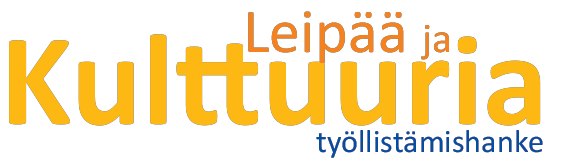 